„LUBIMY CZYTAĆ BAJKI I BAŚNIE” c.d.„Gimnastyka na dzień dobry”:„Wstawać leniuszki! Podnieście głowy znad poduszki!I rozruszajcie swe kosteczki!Najpierw skaczemy jak piłeczki.Kroki do przodu, do tyłu krokii znów powtarzamy zwinne podskoki!Zróbmy skłon w lewo oraz skłon w prawo.Teraz biegniemy rześko i żwawo!”Zapraszam do wspólnego śpiewania:/piosenkę śpiewamy na melodię „Stary Niedźwiedź” /„Baba Jaga w chatce śpi,coś dziwnego jej się śni.Jadą dzieci z lasu,narobią hałasu.Baba-Jaga będzie zła.Baba-Jaga będzie zła.Chatka kurzą nóżkę ma.Skacze na niej hop, sa, sa.Trzy razy podskoczy, dmuchnie dymem w oczy.Babo-Jago nie bądź zła.Babo-Jago nie bądź zła.	- Czy pamiętacie w jakiej bajce była chatka, w której mieszkała Baba-Jaga?	- Z czego zrobiona była ta chatka?	- Jakie imiona miały dzieci, które trafiły do chatki Baby-Jagi?Wierszyki na masażyki do tekstu J. Myślińskiej:Mała myszka mamy szuka – szybkie przebieranie palcami po plecach dzieckai do każdej norki puka. – delikatne pukanie palcami w plecyCzy mamusia tu się skryła – łaskotanie dziecka za uszkamikiedy kotka zobaczyła? – dmuchanie w szyjkę dzieckaKARTA PRACYPołącz w pary postacie z bajek.Następnie je pokoloruj.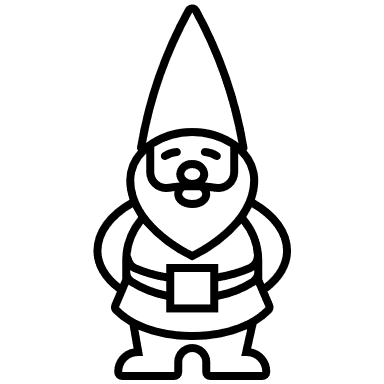 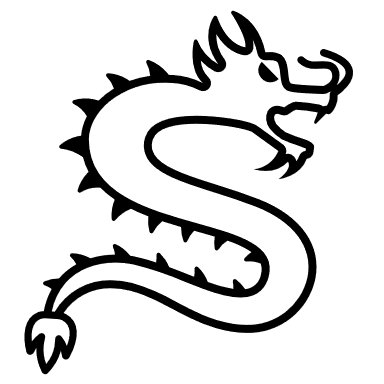 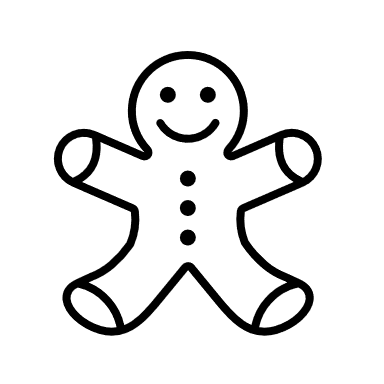 						UDANEJ ZABAWY!!!